Healing Your Inner Being“Your Pathway to Success”WithJohnnie Lightgiver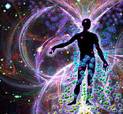 Saturday & Sunday July 17-18, 201710am-4pm$150.00 FOR BOTH DAYSJoin us at Camp Etna          77 stage Road, Etna MaineCall 207-123-4567 today – class is limited to 20www.campetna.comWrite something that will inspire people to attend your class such as: This amazing class will inspire you to learn how to heal your inner being. Healing your inner being may not be what you think about every day. Take this opportunity to learn how to open yourself to limitless opportunities that surround you as everyday tools to fine-tune your personal spirituality. Realize your goals.And here write something about yourself:Johnnie is a certified healer with the “Universal Healers of Antarctica.” She enjoys connecting with people who are searching for their own inner guidance and healing. She has been working with her healing guide “Sheba” for 25 years and has brought the gift of spiritual healing to many across the US and Canada with her “Healing Pathway System.”